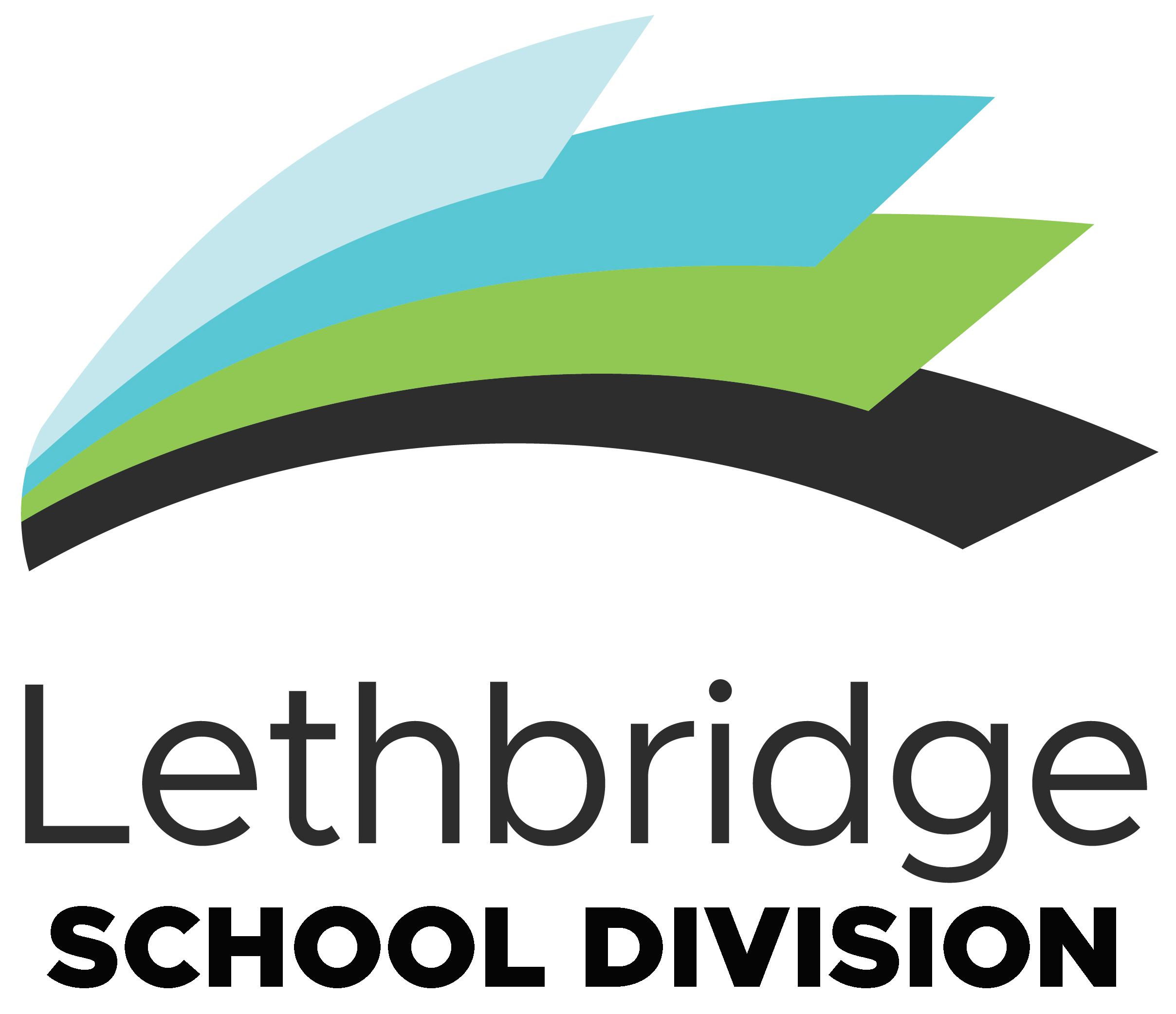 LETHBRIDGE SCHOOL DIVISION402.11.2.31    Advanced Educational Support Evaluation  Form      Section One		Introduction	Name	     		Location	     		Start Date for Current Position        		Evaluator (Principal/Vice Principal)      		Date	     	Reason for evaluation:    	Evaluation process for employees on a casual or temporary contract (indicate period below)		   6 Month Evaluation	   10 Month Evaluation      	Employee request     	Employee has not developed and implemented a Growth Plan    	Employee may not be meeting the Support Staff Quality Standards Section Two		Support Staff Quality Standards In accordance with the expectations of the Advanced Educational Support position, the employee will be evaluated within the following areas:All areas should be marked as meeting (M) the standard, not meeting (N/M) the standard, or not applicable (N/A). For the purposes of this form, “meeting” describes job performance that meets the standard of performance in each area.  Where areas of “not meeting” standards are identified, a comment must be made. All marked deficiencies must be accompanied by supporting documentation.Please provide a brief description of the employee’s assignment:1.   KEY RESPONSIBILITIES AND POSITION REQUIREMENTS The employee is responsible for providing assistance and support to student(s) with identified special needs affecting the student’s ability to participate effectively in the school environment.  M	N/M    N/A               	Assesses student(s) experiencing difficulties	                	Acts as a mediator when student(s) are in conflict               	Good organizational skills               	Self-motivated                	Portrays an approachable and optimistic demeanour                	Develops a working relationship with all student(s)                	Carries out behaviour management plans as developed by the team (behaviour specialist, school psychologists, teachers, etc.)                	Assists with the development of specialized programming strategies (behaviour, signing and Braille) and assists students to learn effective communication skills               	Carries out directions and duties as assignedCOMMENTS:2.	PERSONAL/PROFESSIONAL QUALITIESM	N/M    N/A               	Builds positive interpersonal relationships (with other support staff, teachers, student(s), public; includes dealing with conflict)                        Exhibits behaviours of a team player (with the Support team, the school, the community, and the Division)               	Demonstrates the ability to communicate effectively and appropriately               	Resolves conflict effectively                        Uses time effectively (include attendance, punctuality, setting of priorities, keeping to schedules)                        Takes initiative (self-directed, takes charge of assigned tasks, requires minimum supervision)                        Maintains appropriate personal hygiene and appearance                        Promotes an atmosphere of mutual respect and appreciation for individual differences, all staff, students, families, and community members, regardless of race, culture, gender, faith, nation, or spoken language within the school division                          Promotes a welcoming, caring, respectful, and safe work environmentCOMMENTS:3.  POSITION REQUIREMENTS (CLASSROOM)M	N/M    N/A                	Assists student(s) with social/emotional growth                  	Assists in the development of specialized programming strategies (ie behaviour plans, signing and Braille)               	Assists students with daily living needs and physical development               	Carries out behaviour management plans                  	Monitors and records behaviours and reinforces and praises appropriate behaviours               	Keeps the student(s) on task and ensures compliance with rules and routines               	Monitors student(s)’ progress and communicates with the teacher(s) on a daily basis                  	Encourages development of problem-solving skills, self-confidence, independence and self-reliance               	Assists student(s) to participate in integrated activities – to learn to share and cooperate with others               	Implements individualized programs, assisting student(s) with various school subjects – explains directions, answers questions and modifies work as required               	Accompanies the student(s) on field trips and assists the student(s) with recreational and co-curricular activities               	Collects data and maintains daily records of student(s)’ behaviours, progress and activities               	Encourages development of problem-solving skills, self-confidence, independence and self-reliance where possible               	Assists with the modification of classroom work to suit the student’s needs; introduces, reviews and reinforces concepts                  	Uses proactive safety approaches.  This includes safe movement of student(s) throughout the school and school property, transferring student(s) to and from wheelchairs, etc.                 	Assists students with speech and language development and to learn effective communication skillsCOMMENTS:4.  POSITION REQUIREMENTS (OUTSIDE OF CLASSROOM)M	N/M    N/A                	Attends training seminars and sessions as required                  	Makes home visits as required               	Provides support and mentoring strategies serving as a positive role model to Educational Assistants               	Utilizes services of outside agencies as deemed appropriate through team consultation                  	Meets and communicates with parents as required               	Participates in consultative team meetings               	Orders and prepares materials for use by the student(s) or assists the teacher in this function                  	Active participant on the staff to which assigned               	Performs other related duties as requiredCOMMENTS:5.  COMMUNICATIONM	N/M    N/A                	Demonstrates excellent communication skills both in written and oral format                  	Maintains confidentiality related to Division students and staff               	Has proven public relations skills and demonstrated ability in promoting and maintaining effective working relations with public, student(s), co-workers, school staff, administration and Division officialsCOMMENTS:6.    TIME MANAGEMENT	Attendance report attachedM	N/M                   Attends regularly, with no incidental (1-2 per month) absences or patterns of absences as demonstrated by the reviewed attendance report attached                Is on time, ready to work with students at the assigned times               Sets priorities in collaboration with teacher(s) and administration               Uses time effectively               Follows assigned schedule with no incidents of arriving late, extending of breaks or leaving earlyCOMMENTS:7.  DECISION		 All areas are meeting position quality standards 		 There are areas that are not meeting standards and/or;				 An improvement plan or remediation plan is implemented,				 An additional evaluation will be provided if training is required
8.   EVALUATOR’S COMMENTSCOMMENTS:9.  EMPLOYEE’S COMMENTSCOMMENTS:Steps for completion:Evaluation is completed by school administrator(s) with written feedback from Director of Inclusive Education.  Evaluation is signed off by school administrators(s) and Director of Inclusive Education. School administrator(s) (and Director of Inclusive Education, if required) meet with employee to review evaluation.A copy of the evaluation is provided to the employee, school administrator(s), and Director of Inclusive Education. HR is given the original document. As Director of Inclusive Education, I have read and approve this evaluation.	_______________________________________		Reviewed by Director of Inclusive Education			DateAs Principal, I have provided feedback and approve this evaluation.	_______________________________________		     Principal’s Signature			DateAfter this evaluation has been signed by the Director of Inclusive Education and Principal, the following signatures are necessary upon review:	_______________________________________		    Vice Principal (if applicable)			Date_______________________________________		Employee’s Signature							Date_______________________________________	            Reviewed by Human Resources						Date